OFFIZIELLE EINWEIHUNG 
DES
EHEM. BAHNHOFGEBÄUDES 
DOMBÜHLSamstag, 7. Mai 2022   14.00 UhrP R O G R A M M
Eröffnungslied		Gesangverein Dombühl e.V. Offizielle
Einweihung 			Bürgermeister Jürgen GeierKirchliche Segnung 	Pfarrer Klaus Lindner und 
Dekan Hans-Peter KunertBeitrag			Posaunenchor Kloster SulzGrußworte		Landrat Dr. Jürgen LudwigWolfgang Neukirchner 
Amt für Ländliche Entwicklung
Christina Stein Ing.-Büro Stein
Wilfried Kleinschrodt 
BAG CreglingenLiedbeiträge			Gesangverein Dombühl e.V. Posaunenchor Kloster Sulzanschließend	gemütlicher Ausklang 
Bewirtschaftung durch das Dorfladen-TeamMöglichkeit zur Besichtigung der Arztpraxis Dr. Seefarthim 1. OG
	Bilderausstellung 
„Ehem. Bahnhofgebäude früher -  heute“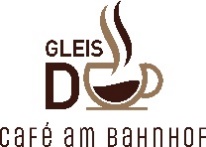 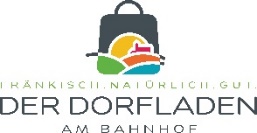 